LEKTIRA: R. DAHL, CHARLIE I TVORNICA ČOKOLADE – monolog VRIJEME OSTVARIVANJA: 2 sataODGOJNO-OBRAZOVNI ISHOD:B. 5. 5 Učenik se stvaralački izražava prema vlastitome interesu potaknut različitim iskustvima i doživljajima tijekom učenja i poučavanja.REZULTATI UČENJASnimku pošalji učiteljici kao privatnu poruku u virtualni razred. Rok za slanje: 29. 3. 2020. do 19 satiPoštuj zadani rok za slanje rada jer sve radove koje pošalješ poslije zadanoga roka nećemo uvažiti.Radove šalji ISKLJUČIVO na Yammer u virtualni razred kao privatnu poruku – Hrvatski jezik-5.a *OPIS AKTIVNOSTIOsmisli lutku i monolog omiljenoga književnog junaka i snimi ga.1. PRIPREMA Odaberi književni lik s kojim osjećaš duboku povezanost, a posebno ti se svidio u knjizi. Neka to bude lik s kojim se možeš poistovjetiti jer su vam karakteri i način razmišljanja i ponašanje slični, zbog čega možeš čitajući knjigu, bez problema uskliknuti: Vidi, pa to sam ja! 2. STVARANJEPažljivo napiši njegov književni portret. Pronađi pojedinosti opisa njegova vanjskog izgleda, ispiši njegove osobine: dobro se upoznaj s njim. Vizualiziraj ga tako što ćeš napraviti crteže – skice. Napravi lutkicu za književnog junaka i odjeni je u odjeću koju ćeš odabrati ili prema opisu u knjizi ili se odluči za originalnu kombinaciju odjeće (sad si se već dobro upoznao/upoznala s likom). Napiši tekst od 150 riječi u prvoj osobi, ali tako da tvoj lik govori o problemima koje ima u knjizi. Kako je mogao riješiti probleme? Koji su mu likovi iz knjige dragi, koji mu idu na živce i sl. Monolog može biti duhovit i možeš ga stvaralački nadograditi (dodati nove likove, promijeniti mjesto radnje, promijeniti kraj).Uvježbaj tekst za izvođenje. Dobro se pripremi jer ćeš ti sada biti omiljeni književni junak, ali ćeš kroz njega progovarati o njegovim sumnjama, problemima, osjećajima, uspjesima i sl.3. PREDSTAVLJANJESvoj monolog snimi mobitelom ili tabletom tako da se dobro vidi lutkica i čuje glas. Snimku pošalji učiteljici na e-mail ili kao privatnu poruku. 4. VREDNOVANJE Što će se vrednovati:tvoj izbor likanačin na koji si lik prikazao/prikazala kroz lutkukvaliteta teksta koji si napisao/napisalalutkicaizvedba***Matej treba samo napisati monolog od 70 riječi.Poslat ću ti povratnu informaciju o tvom projektu.    DATIV I LOKATIV (ponavljanje) – (1 sat)AKTIVNOST Zadatke prepiši i riješi u bilježnicu. Ne trebaš ih slati učiteljici.1. Iznad riječi napiši kraticu padeža, a ispod podcrtanih riječi padežno pitanje. Baltazar je objasnio Dani.                                    Brinula se o Baltazaru.Prišla je niskomu stoliću.                                     Kutak za razmišljanje o knjigama.2. Dopuni rečenice.Imenica u dativu odgovara na pitanje __________ za živo i Čemu? za ________________.Imenica u lokativu odgovara na pitanje O komu? za ___________ i ____________ za neživo.3. Dopuni rečenice prijedlozima na, o, po, prema, u, nasuprot, unatoč pazeći na smisao rečenica.Za vrijeme školskoga odmora žurim se _______ knjižnici. _______ prvome stolu nalaze se časopisi za djecu i mlade. _______ gužvi uspio sam dohvatiti Drvo znanja. Čitao sam _______ hrvatskim kraljevima. Hrvati su poznati _______ kravati, starome modnom dodatku. _______ knjižničarki ugledao sam nju, Lanu. Zazvonilo je zvono. Lana i ja primili smo se za ruke i vratili _______ razred.4. Ispravi rečenice koje su netočne.a) Posjetio sam slapove na rijeki Krki.       ________________________________________b) Baka je unuki ispekla palačinke.            ________________________________________c) Davorki sam ispričao priču.                    ________________________________________AKTIVNOSTU okliku Vennova dijagrama usporedi dativ i lokativ u bilježnici. (ako ne znaš što je Vennov dijagram, istraži na internetu)AKTIVNOSTOdigraj na sljedećim poveznicama digitalne igre te ćeš na taj način ponoviti znanje o dativu i lokativu.https://wordwall.net/hr/resource/254315/dativ-i-lokativ-ponavljalicahttps://wordwall.net/hr/resource/804400/hrvatski-jezik/lokativhttps://wordwall.net/hr/resource/898852/hrvatski-jezik/5-pade%c5%bei-prijedlozi-uz-dativ-i-lokativhttps://www.e-sfera.hr/dodatni-digitalni-sadrzaji/5821a175-730b-41e1-9dc9-4395ea534ad9/3.INSTRUMENTAL (2 sata)ODGOJNO-OBRAZOVNI ISHOD:A. 5. 6 Učenik oblikuje tekst i primjenjuje morfološka znanja o promjenjivim i nepromjenjivim riječima na prototipnim i čestim primjerima.REZULTATI UČENJA*Aktivnosti 2., 3., 5., 6., 8. riješi u bilježnicu i fotografiraj mobitelom ili tabletom pa pošalji učiteljici na e-mail ili kao privatnu poruku u virtualnu učionicu.Rok za slanje: 27. 3. 2020. do 12 satiPoštuj zadani rok za slanje rada jer sve radove koje pošalješ poslije zadanoga roka nećemo uvažiti.Radove šalji ISKLJUČIVO na Yammer u virtualni razred kao privatnu poruku – Hrvatski jezik – 5.a1. AKTIVNOSTPročitajte polazni teksta Lijepo ponašanje za stolom uvijek je u modi (HK, str. 66).Navedite svoja iskustva kad ste se našli u nezgodnoj situaciji pri jelu.2. AKTIVNOSTU bilježnicu zapiši na koja pitanja odgovara instrumentala, kada upotrebljavamo pitanje s kim?, a kada s čim?Što izričemo instrumentalom?Odgovore potraži u udžbeniku na 67.str.3. AKTIVNOST: ponavljanje pravilnoga izgovaranja i pisanja prijedloga s/saPrisjetite se kada uz instrumental pišemo i izgovaramo prijedlog s, a kada sa.Proučite primjere u udžbeniku (HK, str. 67).Učenici ponavljaju pravila (mnemotehnika akronima: Svaka žena šiti zna, ks, ps!).Zapišite u bilježnicu.4. AKTIVNOST: igra za uvježbavanje pisanja prijedloga s/saOdigraj igru Udari krticu u digitalnome alatu Wordwall. Zadatak je udariti krticu koja drži netočnu rečenicu (https://wordwall.net/hr/resource/552277).5. AKTIVNOST: istraživanje o nastavcima i glasovnim promjenama u instrumentaluIstraži s pomoću udžbenika :Uoči kojim nastavcima završava instrumental u sljedećim primjerima:                pribor – priborom                                                                                           znanje – znanjem.Nastavci za instrumental jesu: ______ i ______. Promotri kojim glasovima završavaju osnove imenica u instrumentalu s nastavkom -em: vrčem, štapićem, mišem, nožem, rojem, prijateljem, konjem, ocem.                                                                                                                                        Zaključi. Kad osnova  imenica završava glasovima: __, __, __, __, __, __, __ i ponekad glasom c, imenica u instrumentalu ima nastavak -em.Promotri što se događa s glasovima l  i  t u sljedećim primjerima:    sol - solju                                                             
                                                                                                          slast - slašću.sol + ju      >      solju              l + j = ____ slast + ju    >    slašću              t + j = ____Kod nekih imenica u ______________  dolazi do stapanja ____________ s glasom j.Zapiši u bilježnicu.6. AKTIVNOST: provjera razumijevanjaRiješi zadatak iz udžbeniku Provjeri razumiješ li (HK, str. 68).https://wordwall.net/hr/resource/256604/instrumental7. aktivnost: uvježbavanje Rješavanje zadataka za samostalan rad u udžbeniku (HK, str. 69)8. aktivnost: samovrednovanjeLISTA ZA SAMOVREDNOVANJE – Instrumental Označi tvrdnju osjećajnikom/emotikonom po izboru.                                  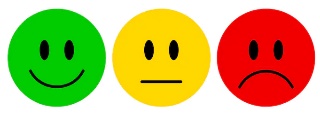 Početni zadatak o lijepome ponašanju važan je za život.	 		_________Bilo mi je teško prisjetiti se gradiva o prijedlozima.		       	              _________Svidjela mi se igra Udari krticu. 		 				_________Važno mi je pobijediti u rješavanju zadataka.				_________Shvatio/shvatila sam gradivo o instrumentalu.			_________6. Zadovoljan/zadovoljna sam današnjim radom. 			               _________Zadatci za samostalan radRB, str. 50. i 51.Poslat ću ti povratnu informaciju o tvom radu.            MATEJ (rješava ove zadatke)DATIV I LOKATIV1. Crtama PRIDRUŽI padežima njihova obilježja.                             • pitanje Komu? Čemu?                             • pitanje (O) Komu? (O) Čemu? LOKATIV                                                                                     DATIV                             • uvijek dolazi s jednim od prijedloga                              (o, u, na, po, pri, prema)                             • može biti bez prijedloga ili s jednim od                             prijedloga (k, ka, unatoč, usprkos, nasuprot) 2. a) STAVI imenice u odgovarajući oblik u rečenici, kako je oprimjereno.b) Napisanim imencama kraticama OZNAČI padeže: D – dativ, L – lokativ.	           LNa __planini__   još ima dosta snijega     planina (mn.)Unatoč __________  krenuli smo na put.          nevrijeme (jd.)Živio je kao u ___________.                       bajka (jd.)Svi se divili njegovoj  _________.                                 snaga (jd)3. U svakoj rečenici ZAOKRUŽI točan oblik istaknute imenice u dativu.Dobila je novi posao u banki/banci.Poklonio sam majki/majci svoj crtež.U toj potragi/potrazi nismo sudjelovali.Daj to mojoj unuci/unuki.INSTRUMENTAL1. DOPUNI rečenicu.Na pitanja S kim(e)? za živo i Čime? za neživo i biljke odgovaraju imenice u _________________.2. DOPUNI rečenice imenicama u instrumentalu, kako je oprimjereno.Udara čekićem po zidu.               čekić Sa _________ idem u šetnju.             psi Putujemo __________ na Brač.                                    	trajekt       Ne voli razgovarati s _________________.                                                   novinari3. PREPIŠI iz drugoga zadatka još jednu rečenicu u kojoj se instrumentalom izriče sredstvo, kako je oprimjereno.Udara čekićem po zidu.____________________________________________________________ 4. ODGOVORI na pitanje.Pišemo li prijedlog s/sa uz imenice u instrumentalu kojima izričemo sredstvo?____________________________________________________________